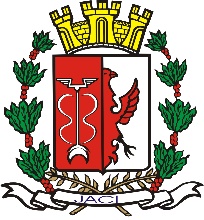 Jaci, 25 de julho de 2019.OFÍCIO ESPECIAL/18-P.M.J/2019Assunto: Convocação DO Processo Seletivo nº 01/2019 – APRESENTAÇÃO DE DOCUMENTOS - CELEBRAÇÃO DE CONTRATO – INÍCIO DE TRABALHO.Prezada SenhoraANA JULIA LIMA SOUZAMirassol/SP.Por meio do presente, convocamos Vossa Senhoria à comparecer na sede da Prefeitura Municipal de Jaci, situada na Praça Dom Lafayete Libâneo, 700, Centro,  munida de documentos pessoais:(CTPS, CPF, RG, Título Eleitoral, Certidão de Nascimento, 01(uma)  foto 3x4 e demais documentos exigidos no edital), observada a ordem de classificação do Processo Seletivo nº 001/2019, realizado pela Prefeitura Municipal de Jaci, para assinar contrato de trabalho por prazo determinado para o desempenho das funções de Professor de Educação Básica PEB I. Informamos que os prazos, para aceitação da presente é de 05(cinco) dias e para assinatura do contrato e início dos trabalhos, é de 30(trinta), contados da publicação do ato de provimento. Informamos também que o não atendimento da presente convocação acarretará em desistência.                    Atenciosamente.                                    Ciente ___/___/_____                                      _________________________                                     ANA JULIA LIMA SOUZA                                      CPF: 470.178.948-80Prefeitura Municipal de Jaci       Praça Dom Lafayete Libaneo, 700 - Centro - Fone/Fax: (17) 3283-1192 - CEP 15155-000e-mail: prefeitura@jaci.sp.gov.br - secretaria@jaci.sp.gov.br - CNPJ (MF): 45.142.684/0001-02ESTADO DE SÃO PAULO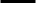 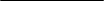 